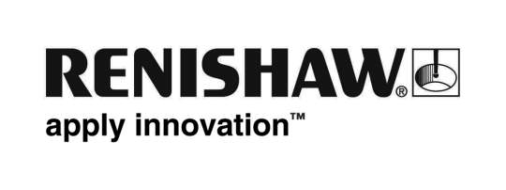 La primera bicicleta fabricada por impresión 3D en el Libro Guinness de los récords 
Renishaw, empresa británica de ingeniería del índice FTSE, ha sido incluida en la edición de 2015 del Libro Guinness de los récords como fabricante del primer cuadro de bicicleta de aleación de titanio impreso en 3D del mundo. El proyecto se completó con la colaboración del fabricante de bicicletas británico Empire Cycles.Empire Cycles facilitó el diseño original del cuadro impreso en 3D y Renishaw se encargó inicialmente de la optimización topológica y la fabricación del soporte del asiento de la bicicleta. Tras el éxito con esta pieza, Renishaw aceptó emprender un proyecto para fabricar el cuadro completo por aportación de material. El resultado final es un cuadro resistente y funcional, un 33 por ciento más ligero que el original. “La bicicleta impresa en 3D es un proyecto extraordinario que ha estimulado la imaginación y el entusiasmo de nuestro equipo de ingeniería”, explica Robin Weston, director de marketing de la División de productos de fabricación por aportación de material de Renishaw. “El proyecto se completó hace aproximadamente un año, y el impacto que ha tenido en la popularidad de la fabricación por aportación de material, también denominada impresión de metales en 3D, ha sido sorprendente. La bicicleta ha viajado por todo el mundo, se ha presentado en ferias de muestras y museos de prácticamente todos los continentes, y ahora tiene un lugar en la sección de Alta tecnología del Libro Guinness de los récords.“Renishaw está trabajando en la actualidad en varios proyectos que ponen de relieve las ventajas adicionales de la fabricación por aportación de material como método de producción complementario. Pensamos que la tecnología tiene un potencial enorme, por lo que queremos ayudar al sector y al gran público a conocerla mejor”. La primera bicicleta impresa en 3D del mundo está expuesta actualmente en el Manchester Museum of Science and Industry (MOSI) del R. U., en la exhibición 3D: Printing the future. El evento gratuito explora la tecnología de impresión 3D y estará abierto al público hasta el 19 de abril de 2015.Las principales ventajas de la fabricación por aportación de material, comparadas con los métodos de producción tradicionales, son entre otras: libertad de diseño facilitada por un software de diseño asistido por ordenador (CAD) muy sofisticado, máxima personalización de las piezas y fabricación de formas complejas con refuerzos internos. En la actualidad, la tecnología se está adoptando y desarrollando para una aplicación a mayor escala en los sectores médico, dental, automoción y aeroespacial.  -Fin-Acerca de RenishawRenishaw es una empresa de ingeniería internacional con sede en el R. U. La empresa está especializada en medición, control de moción, espectroscopia y mecanizado de precisión. Renishaw es también reconocida por sus productos de metrología industrial, utilizados en aplicaciones de automatización de Máquinas-Herramienta, medición de coordenadas, calibres, calibración de máquinas y control de la posición, aunque en los últimos años, se ha diversificado hacia áreas tan variadas como CAD/CAM dental, fabricación por aportación de material, topografía a gran escala, neurocirugía estereotáctica y diagnósticos médicos.